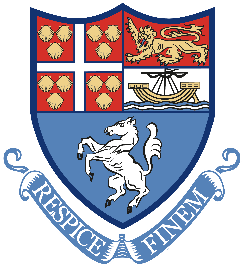 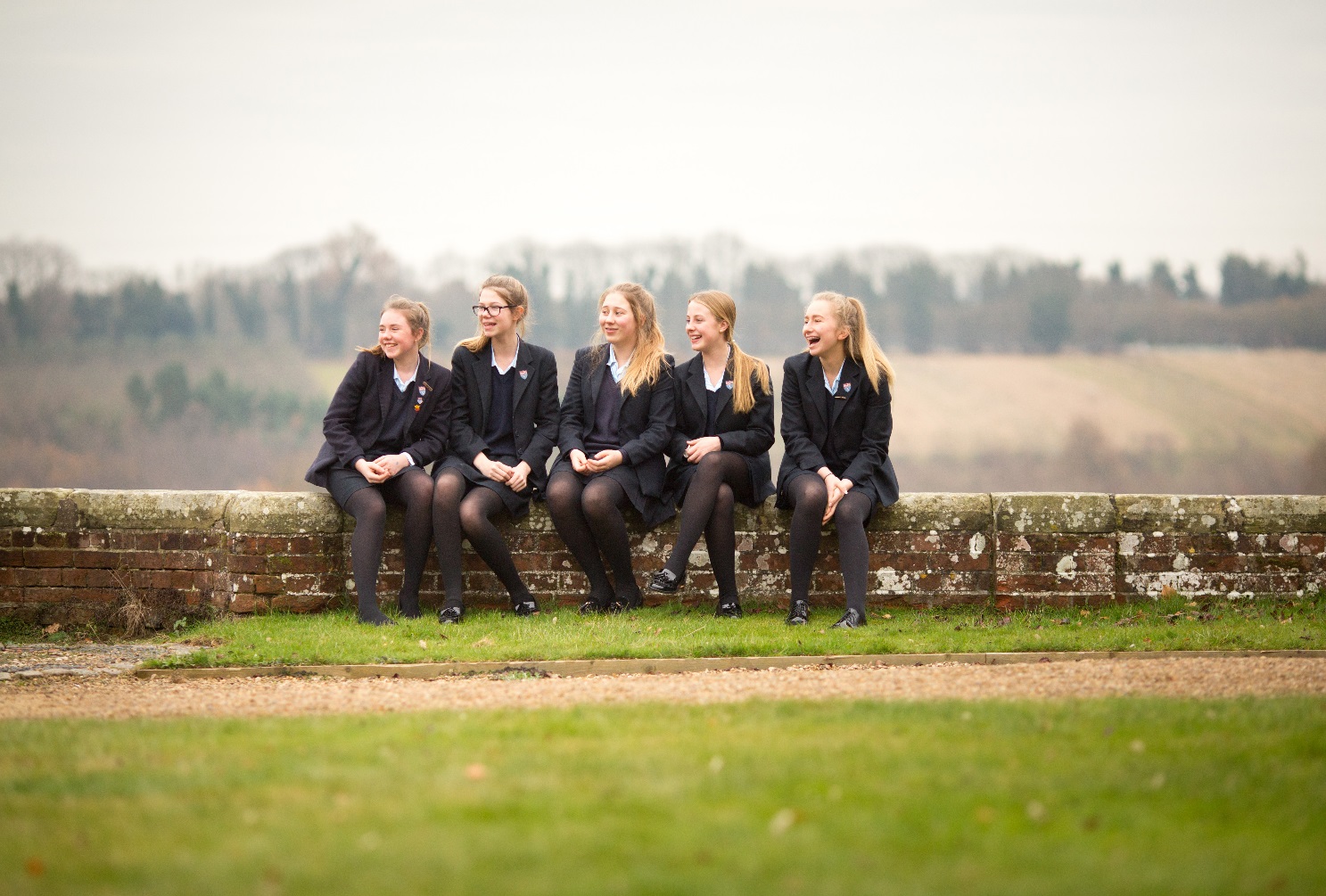 KENT COLLEGE PEMBURYMathematics Teacher Full time April 2019 or September 2019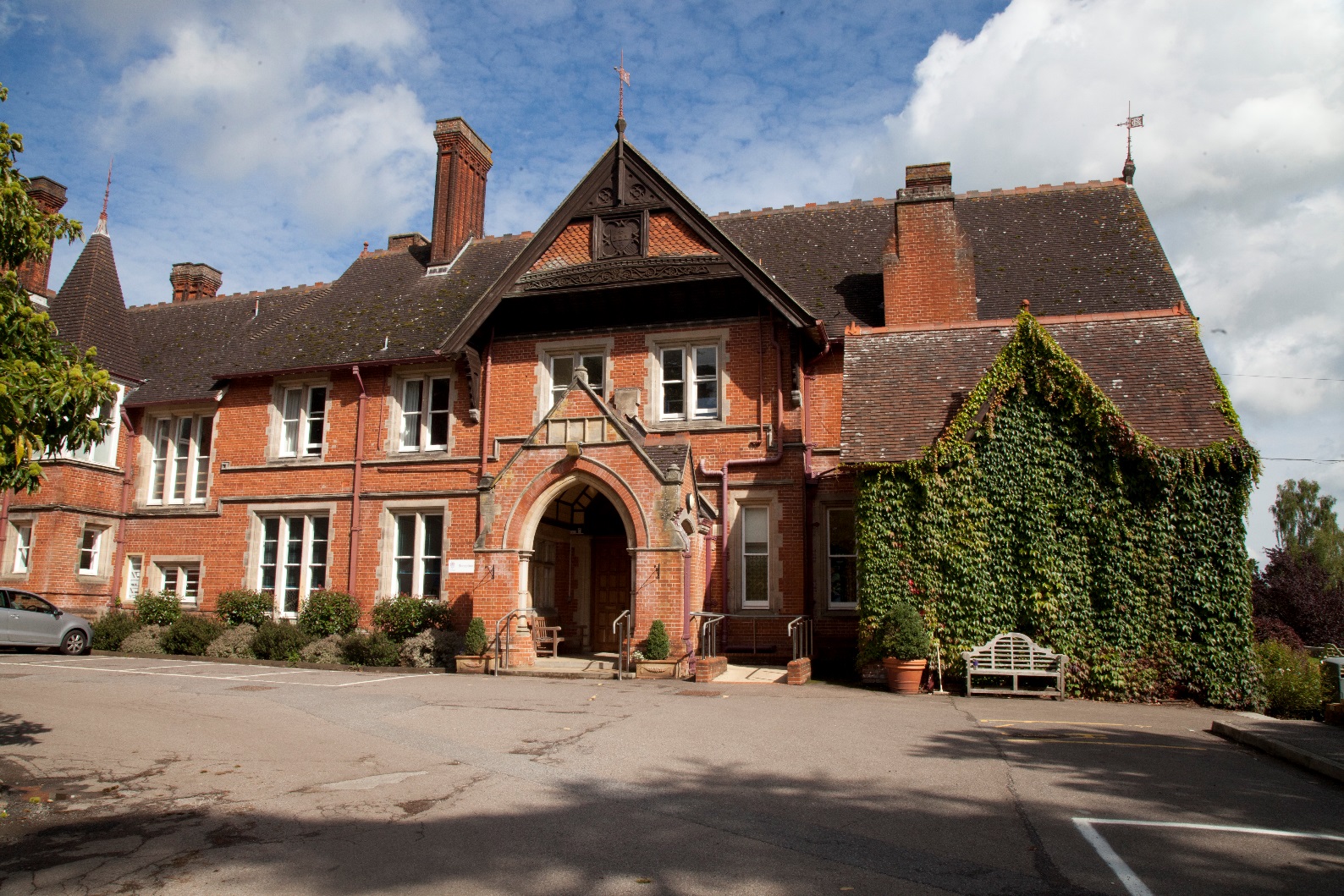 Background Founded in Folkestone in 1886, Kent College is an independent day and boarding school for girls, with a Senior School (ages 11-18) and Preparatory School (ages 3-11) sharing the same site, facilities and some specialist staff.  The school is one of a group of ten schools under the control of the Methodist Independent Schools Trust.  The school has a resident Chaplain who leads the Christian worship in the school.Since 1939, Kent College has been located on 75 acres of beautiful countryside in Pembury, near Tunbridge Wells.  The school campus comprises an elegant Victorian manor house and purpose-built modern facilities, including boarding houses, a music centre, science building, sports hall, A level study centre, and an indoor, heated swimming pool.  The school is committed to a continuous programme of development and the resources are excellent.  IT provision is first-rate, including the number of interactive white boards, laptops and data projectors.  In 2008, a new science wing was opened, providing inspirational science laboratories, and recent boarding refurbishment includes an extension of ICT facilities to individual study areas.  The Countess of Wessex Theatre reopened in 2012 following extensive refurbishment and an iconic Library and Arts Centre opened in spring 2013. Our additional Sports Hall is now complete and was opened in October 2015.The Senior School The current roll in the Senior School is approximately 400 and attracts girls from all over the world.  Entry at eleven and thirteen is by the school’s own entrance test and the school accepts quite a wide range of academic ability, with approximately half of our KS3 intake within the top 25% of the national ability range. Kent College offers a choice of over 25 GCSE subjects, with group sizes usually between three and eighteen. Top students will be aiming for ten top grades at GCSE or IGCSE, less academic students may take eight subjects.  In summer 2018, 58% of GCSE grades awarded were 9-7 or equivalent and the school’s value added was among the best in the country, based on predictions at KS3 baseline data. Excellence was seen in core subjects such as English, Languages and Science, with 93% of all English Literature grades being 7-9.  The school is in a highly competitive area with girls’ grammar schools, strong comprehensives and many independent schools locally.Students are also accepted for entry at 16+ and there are approximately 100 girls studying for A-level courses.  In 2018 At A-level there were 63% A*-B grades and 40% A*-A Grades.  The 27 subjects are mostly of the more traditional type with class sizes at 16+ normally ranging between three and 12.   Scholarships to the Senior School are offered at 11+, 13+, 16+ and means-tested bursaries are available.The Prep School In 1939, the School moved to its current site in Pembury, near Tunbridge Wells. In 1945, a Prep School was opened in the centre of Tunbridge Wells and in 1989; it was moved to the Senior School site in Pembury into architect-designed purpose built accommodation. The move also enabled the Prep School to benefit from a range of excellent facilities, which now include an indoor heated swimming pool, sports hall, theatre and dining hall. The Prep School is a friendly, caring and happy school with a current roll of approximately 150 girls aged 3 to 11 (Nursery – Year 6). The majority are day pupils with a small number of boarders. In addition to the core subjects of English, Maths and Science, all of the girls in Key Stage 2 study Geography, History, Art, DT and RE, ICT Taught from Year 1 upwards. Specialist teachers in Music, French, Drama, PE and Swimming work with girls throughout the school, ICT is taught from Year 1 upwards and Mandarin is now also taught in Year 6.  Class sizes in KS1 and KS2 are a maximum of 18.  Each year, a number of girls apply for and are awarded scholarships to the Senior School.Extra-curricular Activities (ECAs)Kent College places a strong emphasis on extra-curricular activities and has a flexible and innovative lunchtime and evening programme of prep and activity sessions.  Boarders can choose when they do their prep and day girls choose whether to do homework at home or at school.  All girls participate in extra-curricular activities and are encouraged to plan the use of their time so that they follow a balanced programme of academic work and extra-curricular activities.  The pastoral care in the school is very strong and all staff are highly involved in PSHCE and general pastoral matters.  All teaching staff are required to be involved in at least one ECA and most do more than this, as both subject and general ECA are available.InspectionThe school underwent a full-integrated inspection by the Independent Schools Inspectorate in December 2015 and was found to be excellent in all areas.  The report together with other information about Kent College can be found on our website at www.kent-college.co.ukBenefits  Kent College Pembury employs over 200 people in both academic and support staff positions. Highly skilled, dedicated and passionate staff are the driving force behind our ‘Excellent’ school.We are delighted to welcome applications from candidates who share our core values and who are able to contribute to our continued future success. We recruit staff of the highest calibre who will inspire, support and challenge the girls, and fellow colleagues, to achieve their full potential. Whatever your role, you will benefit from a being part of a large staff community with opportunities for professional development.  We believe in rewarding our staff and offer a complete range of employee benefits including:Reduced school feesChildcare voucher schemeFree meals during working hoursFree eye testsSubsidised Flu Vaccinations Free onsite parkingOn-going training and developmentUse swimming pool and fitness suite (at allocated times)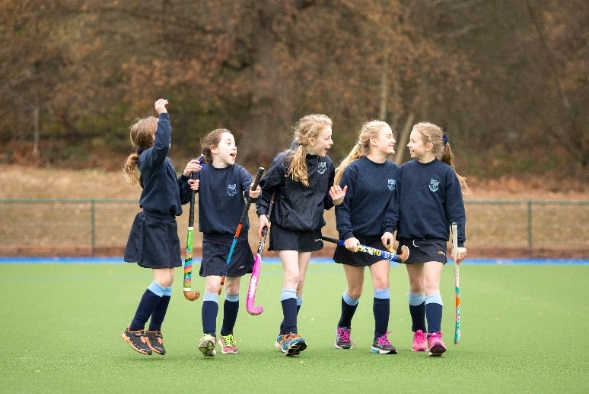 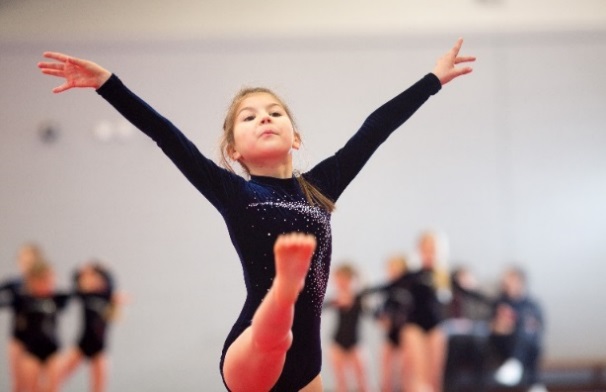 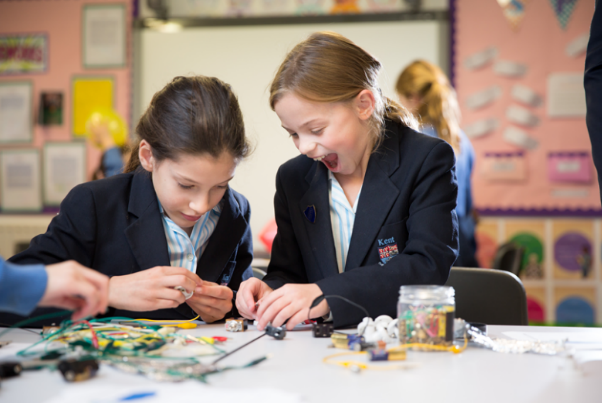 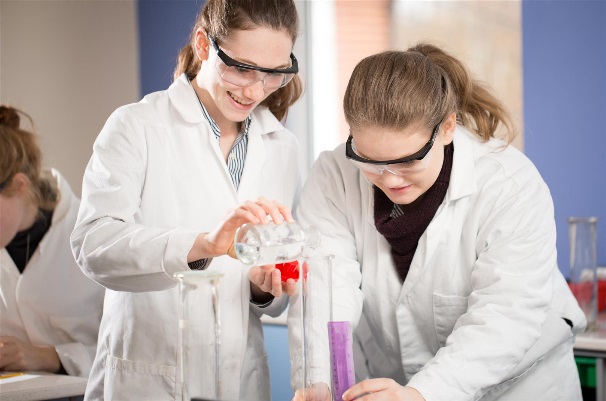 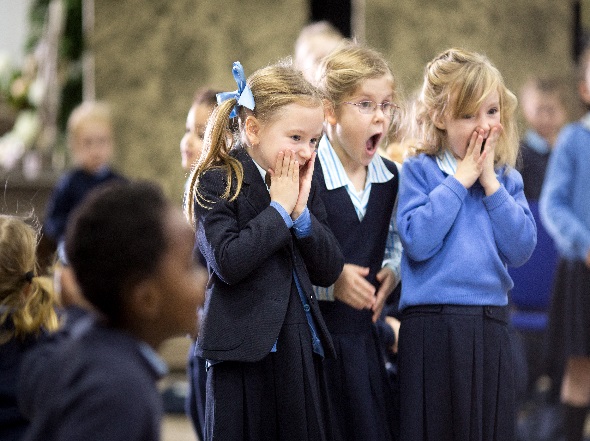 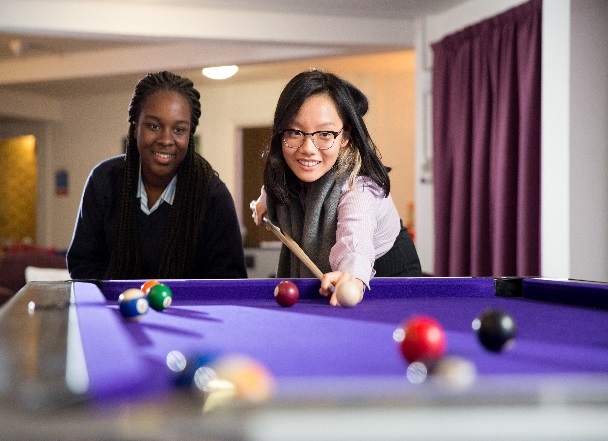 The Mathematics DepartmentThe Mathematics Department aims to provide a supportive, enjoyable and stimulating environment where students are inspired to achieve.  The relevance to everyday life of the Mathematics studied in the classroom is emphasised, as well as the importance of Mathematics to many careers.The department is committed to encouraging all girls to achieve the highest possible academic standards and a variety of teaching and learning strategies are used.  We aim to promote questioning minds, inventiveness and creativity through the use of mathematical investigations, problem-solving, mathematical puzzles and logic problems.  Practical and interactive activities are an important feature of lessons.  Students participate in four UK Mathematics Challenge competitions each year, including the UKMT Team Challenge. Differentiated activities are provided in all lessons and study support sessions are offered to those who need more time in consolidating their knowledge.  Students are in mixed ability sets I Year 7, then set by ability in Year 8 onwards. We have a maths mastery approach, and make sure that topics are covered in depth rather than breadth, and our assessments are rigorous, and carefully mapped out. The Foundation IGCSE is mapped out for students in Years 7-9 and all students follow the same course, so there is flexibility of movement between sets. At the end of Year 9 students sit a foundation paper which determines whether they recap the foundation topics, or continue on to higher in Years 10 and 11.  Level 2 Further Maths is also offered to high achievers in Year 11. The department is well resourced and there is an interactive Smartboard in each teaching room.In the Sixth Form, both Mathematics and Further Mathematics are available at A Level, following the Edexcel Examination Board syllabus.  The courses are linear, with exams sat at the end of two years.  There is no coursework. The PostWe are seeking to appointment an outstanding, ambitious and motivated individual, with a passion for inspiring students.The ability to teach A level Mathematics is essential. The post would suit either a newly qualified teacher or a more experienced teacher looking to work in a successful and dynamic department.SalaryKent College’s salary structure is based on the national Teachers’ Pay Scale according to experience, albeit with enhancement, together with the school’s own management and responsibility points.  Kent College also offers the staff the opportunity of moving to the upper pay range of teachers’ pay, including progression from U1 to U2, on KC criteria; existing threshold achievement to U2 will be honoured.  The postholder will be eligible to join the Teachers’ Pension Scheme operated by the Teachers' Pensions AgencyApplication processThe completed application form, including the names and addresses of two referees, cv and a letter of application should be sent to Bursar, Ms Julie Lodrick, Kent College, Old Church Road, Pembury, Tunbridge Wells, Kent TN2 4AX by letter, fax (01892 820232) or email (hr@kentcollege.kent.sch.uk)  Closing date: Monday 10 December 2018 by Midday References will be taken up prior to interview.  One of the referees should normally be the applicant’s current or most recent employer.  The post requires the highest level of clearance through the Disclosure and Barring Service (DBS).  Kent College is committed to safeguarding and promoting the welfare of children.  Appointees must be prepared to undergo child protection screening Child Protection and welfare are taken very seriously at Kent College, with guidelines on confidentiality and staff-pupil relationship procedures well-publicised to staff.  All gaps of employment are to be accounted for and rigorously investigated.  Referees are contacted to ensure the validity of the reference.  Testimonials are not acceptable in place of confidential references.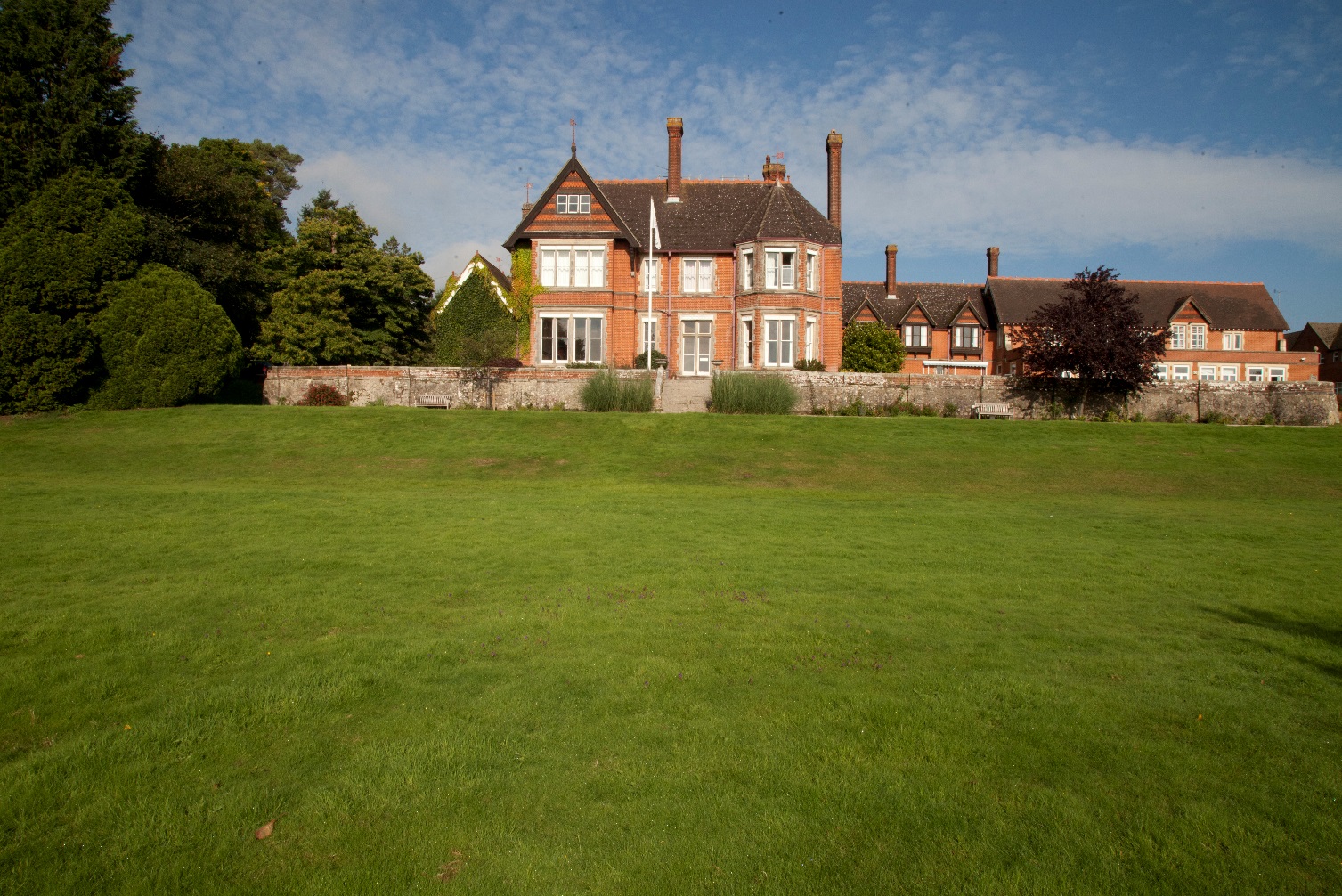 